School District of Rib Lake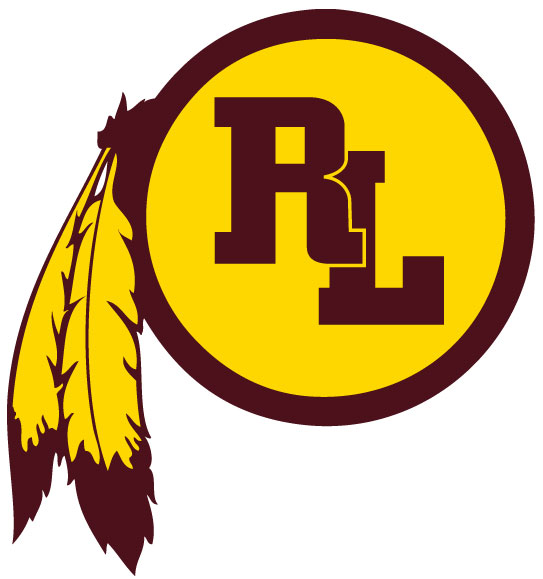 Professional StaffSUBSTITUTE APPLICATION(Please Print or Type)An Equal Opportunity EmployerGENERAL INFORMATIONYou are applying to a position as Professional Staff Substitute  (i.e. Classroom teacher substitute)Have you filed an application with our school district before?  ___ Yes  ___ NoIf Yes, give date:  _________ and position applied for:  ______________________________________________Have you acquired tenure in another district?  _____  If yes, in what school district?  ____________________________Date available to substitute ___________CERTIFICATIONList all areas in which you hold valid  and/or out-of-state teaching certificates.  NOTE:  Applicants holding a certificate from another state must obtain  licensure in order to teach in the School District of Rib Lake.  EDUCATIONAL BACKGROUNDTEACHING/SCHOOL RELATED  EXPERIENCEREFERENCESStudent Teaching References:  Please attach photocopies of letters of references and/or evaluations from college/university student teacher supervisor and cooperating teacher(s).OTHER QUALIFICATIONSGENERAL BACKGROUND INFORMATIONAre you a citizen of or authorized to work in the United States?		_____ Yes	_____ NoWere you ever convicted of a criminal offense?				_____ Yes	_____ NoAre you currently under charges for a criminal offense?			_____ Yes	_____ NoHave you ever forfeited bond or collateral in connection witha criminal offense?							_____ Yes	_____ NoWithin the last ten years, have you resigned after being notified thatyou would be fired or been non-renewed for discipline reasons?		_____ Yes	_____ NoHave you ever been professionally disciplined in any state?			_____ Yes	_____ No(Professionally disciplined means the annulment, revocation, or suspension of your teaching certificate or having received a letter of reprimand from an agency, board, or commission of state government, such as the Wisconsin Department of Public Instruction.)Offers of employment are conditional based upon the satisfactory completion of a criminal background check with the Department of Justice. Conviction of a crime or pending charge is not an automatic bar to employment. The district will consider the nature of the offense, the date of the offense and the relationship between the offense and the position for which you are applying. Have you ever been found guilty of, or do you presently have pending, any violations of law including ordinance violations other than minor traffic violations? (In accordance with State law, pending charges or convictions will not be used or considered unless they are substantially related to circumstances of the particular job.)   ____ Yes      ____  NoCERTIFICATION  RELEASE AUTHORIZATIONI hereby authorize the School District of Rib Lake and any agent acting on its behalf, to investigate my employment history and any other information related to my suitability for employment.  I authorize any former employer, person, reference, firm, corporation, educational institution, or government agency to give the School District of Rib Lake any information regarding my background.  In review of this application and related attachments, I release from all liability and/or legal claims the School District of Rib Lake its Board, and its agents, as well as all providers of information from any liability and for any damage which may result from the furnishings and receiving of this information.  A photocopy of this release shall be as valid as the original and may be relied upon by all persons providing information.Further, I certify that all information on this application and related attachments are true, and correct to the best of my knowledge.  I understand that any false or misleading statements made by me, or material omission of information requested of me, shall constitute grounds to deny employment, or if employed, for my immediate dismissal.I hereby acknowledge that I have read and understand the foregoing.___________________________					________________________________________________	       Date							        		Signature of Candidate (In Ink)							        Must be originalArea of CertificationIssuing StateGrade LevelDate IssuedSchool or Institution and LocationDates AttendedMajor/MinorDiplomas, Degrees or Credits EarnedGrade Point Average (GPA)List most recent experience first.  Include student teaching if less than three years experience.  Use separate sheet if necessary.List most recent experience first.  Include student teaching if less than three years experience.  Use separate sheet if necessary.List most recent experience first.  Include student teaching if less than three years experience.  Use separate sheet if necessary.List most recent experience first.  Include student teaching if less than three years experience.  Use separate sheet if necessary.List most recent experience first.  Include student teaching if less than three years experience.  Use separate sheet if necessary.List most recent experience first.  Include student teaching if less than three years experience.  Use separate sheet if necessary.FromToTotal YearsName & Address of EmploymentPrincipal/Immediate SupervisorGrade or Subject Taught or Type of JobReferences should include superintendents, principals, or professors who have first-hand knowledge of your professional competence and your personal qualifications.  Experienced teachers should include the superintendent and principal of the two most recent schools in which employed.  References should include superintendents, principals, or professors who have first-hand knowledge of your professional competence and your personal qualifications.  Experienced teachers should include the superintendent and principal of the two most recent schools in which employed.  References should include superintendents, principals, or professors who have first-hand knowledge of your professional competence and your personal qualifications.  Experienced teachers should include the superintendent and principal of the two most recent schools in which employed.  References should include superintendents, principals, or professors who have first-hand knowledge of your professional competence and your personal qualifications.  Experienced teachers should include the superintendent and principal of the two most recent schools in which employed.  NAMEPOSITIONADDRESSTELEPHONESummarize special job-related skills and qualifications acquired from employment or other experiences (including  military service) and/or state any additional information you feel may be helpful in considering your application, i.e. honors, awards, activities, technology skills or professional development activities: 